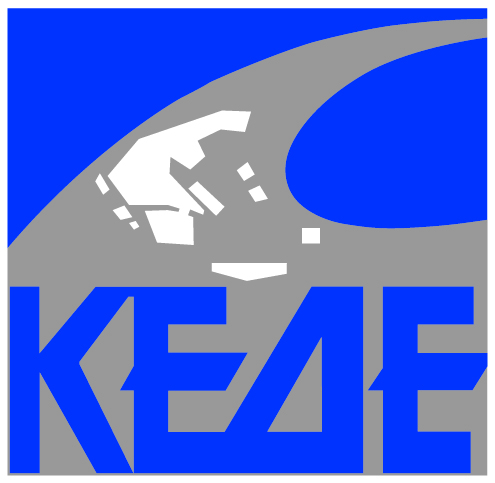 Εισήγηση τηςΠροέδρου της Επιτροπής Ισότηταςκας. Δήμητρας Τσανάκα,   Δημάρχου Καβάλας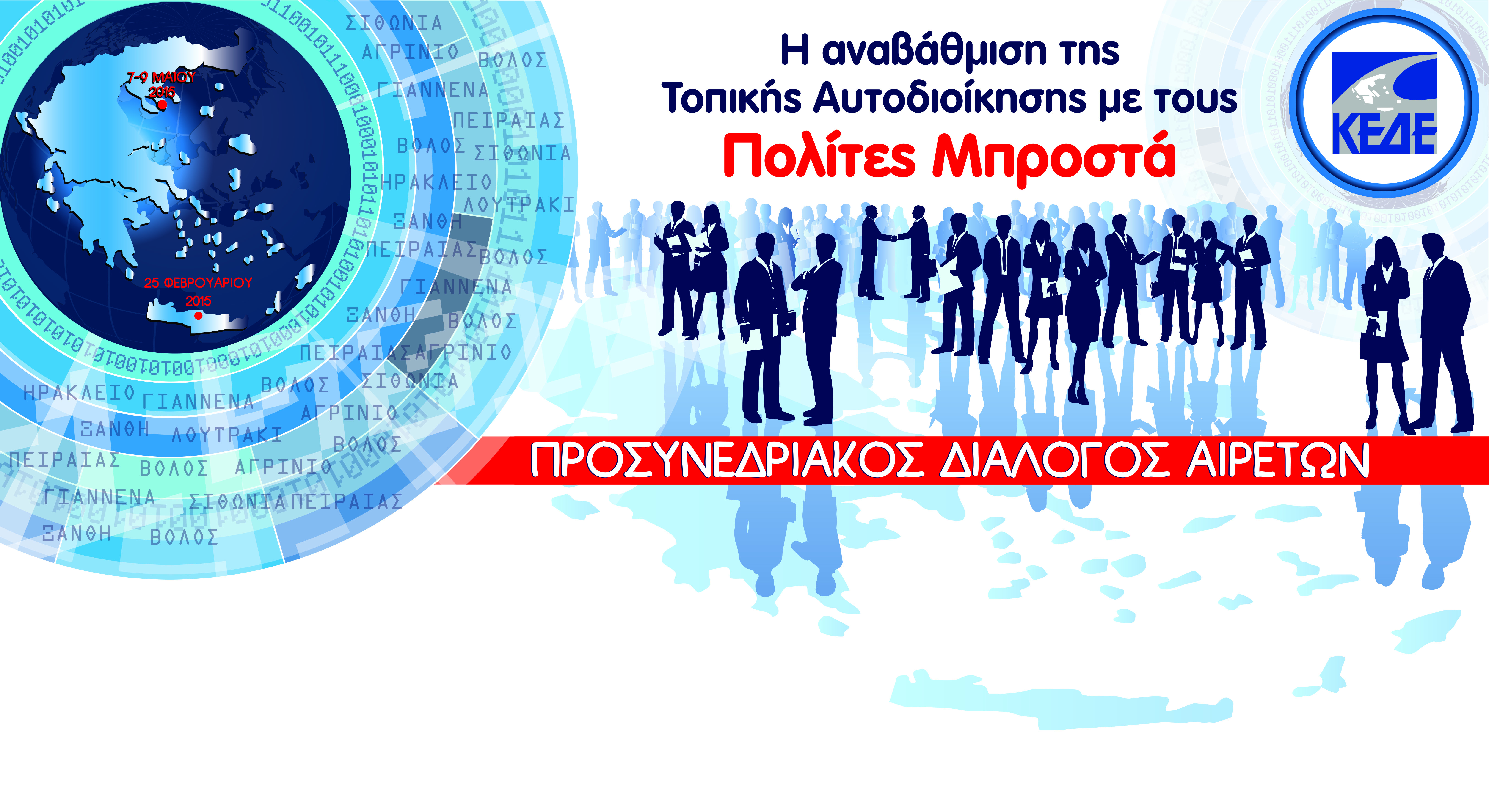 Αγρίνιο, 03.04.2015ΠΡΟΤΑΣΕΙΣ ΕΠΙΤΡΟΠΗΣ ΙΣΟΤΗΤΑΣ ΚΕΔΕΣτη σημερινή εποχή γίνεται πολύς λόγος για την ισότητα μεταξύ των δύο φύλων, η οποία τυπικά και σε νομικό επίπεδο υπάρχει, η ουσιαστική όμως θεώρηση της έννοιας που αφορά την ισοτιμία αναρωτιέμαι αν υπάρχει ή αποτελεί ένα μύθο παρά πραγματικότητα. Η λέξη ισότητα χαρακτηρίζει την ίση αξία που οφείλεται να αποδίδεται στα δύο φύλα, η οποία δυστυχώς κάποιες φορές καθίσταται ανέφικτη, εφόσον επικρατούν ακόμη στην ιδεολογία ορισμένων ανθρώπων ισχυρισμοί του τύπου, ότι το ανδρικό γένος υπερτερεί έναντι του γυναικείου και κρίνεται πιο ικανό στη διεκπεραίωση πολλών ζητημάτων σε ανάλογες περιπτώσεις.Η ουσιαστική όμως ισοτιμία και ο σεβασμός μεταξύ των δύο φύλων δεν είναι μια εύκολη υπόθεση. Ο αγώνας υπερίσχυσης του ενός ή του άλλου φύλου είναι μια πολύ παλιά υπόθεση και η λανθασμένη οπτική βρίσκεται στο γεγονός ότι και το αρσενικό και το θηλυκό γένος θεωρούν ότι θα βρουν την καταξίωση και ευτυχία τους εάν υπερισχύσουν, χωρίς να κατανοούν ότι ο ένας αποτελεί συμπλήρωμα του άλλου και η διαμάχη μεταξύ τους δεν αποφέρει κέρδη αλλά απώλειες. Η γυναίκα από μέρους της είναι καλό να συνειδητοποιήσει, πως ο αγώνας της για ισοτιμία θα πρέπει να κινείται σε ένα λογικό πλαίσιο ορίων, χωρίς να φτάνει σε ακρότητες, όπως για παράδειγμα να θεωρεί τον άνδρα ανταγωνιστή ή εχθρό και όχι συνεργάτη και φίλο ή πολλές φορές να προσπαθεί να μειώσει την αξία της ύπαρξής του για να υπερισχύσει η ίδια. Ο άνδρας από την πλευρά του είναι καλό να την προστατεύει και να τη στηρίζει στην κάθε της προσπάθειά, να την εκτιμά και όχι να την πατά και να προσπερνά έχοντας πάρει το ύφος του νικητή, ενώ στην ουσία είναι ηττημένος εφόσον έχει χάσει την αγάπη της.Ακόμη οι γυναίκες είναι καλό να κατανοήσουν, πως δε τις χωρίζουν τεράστιες διαφορές από τους άνδρες και να συνειδητοποιήσουν, ότι τα δύο φύλα μπορεί να είναι ισότιμα αλλά παρ’ όλα αυτά είναι και διαφορετικά. Η φύση έδωσε ξεχωριστά χαρίσματα και στα δύο φύλα. Στον άνδρα χάρισε τη σωματική δύναμη, τη δυνατότητα της προστασίας του θηλυκού γένους, στην ουσία  είναι αυτός που προστατεύει και προφυλάσσει ιδίως την οικογένεια από τον κάθε πιθανό κίνδυνο. Αντίθετα στη γυναίκα η φύση χάρισε το προτέρημα της μητρότητας. Με άλλα λόγια την ικανότητα να φροντίζει για την ανατροφή των παιδιών της οικογένειας. Γι’ αυτό λοιπόν η προσπάθεια μίμησης της ανδρικής συμπεριφοράς από μέρους των γυναικών θα πήγαινε ενάντια στη φύση τους και η ποδοπάτηση της γυναίκας από τον άνδρα ενάντια στη δική του φύση.Για να μπορέσουμε να μιλήσουμε για την ισότητα εν έτη 2015 θα πρέπει κατ' αρχήν να κάνουμε μια ιστορική αναδρομή στο χρόνο.Στην αρχαιότητα, η γυναίκα ήταν προορισμένη να φροντίζει το σπίτι και τα παιδιά. Η θέση της βρισκόταν στην οικογένεια, κάτω από την κυριαρχία του άνδρα, χωρίς συμμετοχή στο δημόσιο βίο και χωρίς  δικαιώματα στην ανάπτυξη της προσωπικότητάς της και τη διεκδίκηση μιας θέσης στην κοινωνία πέρα από τη θέση της μητέρας και συζύγου.Στην αρχαία Ελλάδα και ιδιαίτερα στην Αττική, μοναδικός φορέας δικαιωμάτων συμμετοχής στα κέντρα λήψης αποφάσεων για τα κοινά, ήταν ο άνδρας.«Η γυναίκα πρέπει να είναι ικανή για όλα μες στο σπίτι και ικανή για τίποτα έξω απ’ το σπίτι», είναι ένα  γνωστό απόφθεγμα του Ευρυπίδη.Οι βασίλισσες της ελληνιστικής εποχής (Κλεοπάτρα) αποτελούν τα πρώτα παραδείγματα πραγματικά ανεξάρτητων γυναικών, με  μεγάλες ικανότητες στην κυβερνητική πολιτική αλλά και στις αυλικές μηχανορραφίες, έχοντας στο πλευρό τους κάποιον άνδρα ή έναν σύζυγο, έστω και μόνο κατ' όνομα.Στη βυζαντινή περίοδο και στην τουρκοκρατία, η γυναίκα εξακολουθεί να είναι αποκλεισμένη από τα δημόσια αξιώματα.Kάποιες δοξασίες μάλιστα υποστήριζαν ότι οι γυναίκες λόγω ορμονών ήταν ανίκανες για εργασία και συμμετοχή στα κοινά.Με την ίδρυση του ελληνικού κράτους στα 1832, η γυναίκα  Παραμένει στην υπηρεσία του νοικοκυριού, των παιδιών και του συζύγου που είναι και ο αποκλειστικά αρμόδιος για πολιτική και κοινωνική δραστηριότητα και  κύριος  μοχλός στη διαδικασία της παραγωγής.Η γυναίκα πάλεψε για την κατάκτηση συγκεκριμένων ατομικών και κοινωνικών δικαιωμάτων, ξεκινώντας από το δικαίωμα στην εκπαίδευση αφού η παιδεία ήταν απρόσιτη σε αυτή.Από το τέλος του 19ου αιώνα αρχίζει η γυναίκα σ' όλο τον κόσμο να αποκτάει το δικαίωμα της ψήφου και να προωθείται στα δημόσια αξιώματα, ακόμα και στα κυβερνητικά.Ο αγώνας των γυναικών, έφερε τα ποθητά αποτελέσματα τον Μάη του 1952 όταν παραχωρήθηκαν πλήρη πολιτικά δικαιώματα στο γυναικείο φύλο.  Σήμερα όμως οι γυναίκες συμμετέχουν σε συνδικάτα, κόμματα, κινήσεις πολιτών, σε διάφορες μορφές κοινωνικής δραστηριότητας. Ψηφίζουν και επηρεάζουν το κοινωνικό περιβάλλον παλεύοντας ενάντια όχι μονάχα στην κυρίαρχη κουλτούρα που έτσι κι αλλιώς αντιμάχεται τη μαζική συμμετοχή τους στο δημόσιο βίο, αλλά κύρια τη συνήθεια αιώνων που τις θέλει μακριά και πέρα από τους δημόσιους θεσμούς.Οι γυναίκες σήμερα δεν είναι άφωνες, αλλά φορείς συγκεκριμένων απόψεων που παραπέμπουν στις αρχές μιας εναλλακτικής προσέγγισης της πολιτικής και της ζωής.ΥΛΟΠΟΙΗΣΗ ΠΡΟΓΡΑΜΜΑΤΩΝ ΓΙΑ ΤΗΝ ΙΣΟΤΗΤΑΟι δημοτικές αρχές οφείλουν να αναλάβουν πρωτοβουλίες για την υλοποίηση πολιτικών και προγραμμάτων για την προώθηση της ισότητας μεταξύ των δύο φύλων.Μερικές προτάσεις είναι οι ακόλουθες κατ’ άξονα: ΓΥΝΑΙΚΕΣ ΚΑΙ ΦΤΩΧΕΙΑ Επιδόματα ενοικίου, θέρμανσης, μειωμένα τέλη για μονογονεϊκές οικογένειες με οικονομικά προβλήματα.ΠΑΙΔΕΙΑ ΚΑΙ ΕΠΙΜΟΡΦΩΣΗ ΓΥΝΑΙΚΩΝ      - Σεμινάρια Η/Υ και ξένων γλωσσών (Κέντρα Διά βίου μάθησης ή ΚΕΚ). -  Κύκλοι σεμιναρίων σχετικά με την οικογένεια (εφηβεία, μαθησιακές δυσκολίες παιδιών).- Συνεχής επιμόρφωση των αιρετών γυναικών, ώστε να είναι πλήρως ενημερωμένες και περισσότερο αποτελεσματικές στο έργο τους.ΓΥΝΑΙΚΕΣ ΚΑΙ ΥΓΕΙΑ    -Δωρεάν γυναικολογικές εξετάσεις.    -Σεμινάρια μητρικού θηλασμού, ανώδυνου τοκετού.    -Δωρεάν προγράμματα άθλησης γυναικών.    -Δυνατότητα προληπτικών εξετάσεων.ΒΙΑ ΚΑΤΑ ΤΩΝ ΓΥΝΑΙΚΩΝ     -Συμβουλευτικά Κέντρα, συμβουλευτική ζευγαριού, θύτη, οικογένειας , Ξενώνες Φιλοξενίας Γυναικών θυμάτων βίας.ΓΥΝΑΙΚΕΣ ΚΑΙ ΟΙΚΟΝΟΜΙΑ    -Δημιουργία κοινωνικών συνεταιριστών, συνεταιριστικές επιχειρήσεις κοινωνικής φροντίδας.   - Δυνατότητα  προώθησης γυναικείας επιχειρηματικότητας.   - Παρεμβάσεις εναρμόνισης επαγγελματικής και οικογενειακής ζωής.ΤΑ ΔΙΚΑΙΩΜΑΤΑ ΤΩΝ ΓΥΝΑΙΚΩΝ ΩΣ ΑΝΘΡΩΠΙΝΑ ΔΙΚΑΙΩΜΑΤΑΠροώθηση και προστασία των ανθρωπίνων δικαιωμάτων των γυναικών.ΓΥΝΑΙΚΕΣ ΚΑΙ ΜΜΕΕφημερίδα για θέματα  γυναικών.Κατάργηση της στερεότυπης εικόνας των γυναικών και προώθηση μιας ισορροπημένης εικόνας των γυναικών, με σεβασμό στην αξιοπρέπειά τους.Σχεδιασμός και υλοποίηση ολοκληρωμένης εκστρατείας ευαισθητοποίησης και ενημέρωσης με τη χρήση πολλαπλών μέσων και επικοινωνιακών εργαλείων, με στόχο την ενεργοποίηση των γυναικών για τη συμμετοχή τους στις δημοτικές και περιφερειακές εκλογές (πχ καμπάνια στα έντυπα, στα ραδιοτηλεοπτικά και ηλεκτρονικά ΜΜΕ).ΤΟ ΚΟΡΙΤΣΙ- ΠΑΙΔΙΣεμινάρια επαγγελματικού προσανατολισμού και σεξουαλικής διαπαιδαγώγησης σε συνεργασία με φορείς (π.χ. Νοσοκομείο).Εξάλειψη της οικονομικής εκμετάλλευσης και παιδικής εργασίαςΤΟΜΕΙΣ ΠΑΡΕΜΒΑΣΗΣΤα προγράμματα  µπορούν να παρεµβαίνουν σε έναν ή περισσότερους από τους ακόλουθους τοµείς: 1. Οικονοµική ζωήΟ τοµέας αυτός αφορά τις διαφορές µεταξύ γυναικών και ανδρών οι οποίες υφίστανται στην αγορά εργασίας, καθώς και τα µέσα για την αντιµετώπισή τους. Οι δράσεις συνίστανται στην αύξηση του ποσοστού απασχόλησης των γυναικών και στη µείωση του ποσοστού ανεργίας τους, καθώς και στη διευκόλυνση µιας καλύτερης διασύνδεσης µεταξύ της επαγγελµατικής και της οικογενειακής ζωής για τις γυναίκες και τους άνδρες.2.  Ίση συµµετοχή και εκπροσώπησηΟ τοµέας αυτός αφορά την έλλειψη συµµετοχής των γυναικών στα όργανα λήψης αποφάσεων. Οι δράσεις συνίστανται στην υιοθέτηση στρατηγικών και µέσων για την προώθηση των γυναικών στη λήψη πολιτικών, οικονοµικών και κοινωνικών αποφάσεων, σε όλα τα επίπεδα.Διατήρηση της ποσόστωσης για τη συμμετοχή υποψηφίων γυναικών στα ψηφοδέλτια για την εκλογή Δημοτικού και Τοπικού Συμβουλίου.3.  Κοινωνικά δικαιώµαταΗ διάσταση του φύλου θα ενσωµατωθεί ουσιαστικά σε όλες τις πολιτικές που έχουν επιπτώσεις στην καθηµερινή ζωή των γυναικών, όπως οι µεταφορές, η δηµόσια υγεία και η καταπολέµηση των διακρίσεων για άλλους λόγους. Οι δράσεις συντονίζονται µε εκείνες του προγράµµατος κοινοτικής δράσης για την καταπολέµηση των διακρίσεων και µε άλλα κατάλληλα κοινοτικά προγράµµατα δράσης. Με τις δράσεις θα επιδιωχθεί η καλύτερη εφαρµογή της κοινοτικής νοµοθεσίας, ιδίως στον τοµέα της κοινωνικής προστασίας και στους τοµείς της γονικής άδειας, της προστασίας της µητρότητας και του χρόνου εργασίας, και η εξεύρεση µέσων για τη διευκόλυνση της διασύνδεσης της οικογενειακής µε την επαγγελµατική ζωή, µε τον καθορισµό ιδίως των κριτηρίων αξιολόγησης της προόδου σχετικά µε τη βελτίωση των υποδοµών φύλαξης των παιδιών και παροχής φροντίδας στους ηλικιωµένους.4.  Ατοµικά δικαιώµαταΟ τοµέας αυτός αφορά το σεβασµό των ανθρωπίνων δικαιωµάτων των γυναικών. Οι δράσεις θα ενθαρρύνουν την αναγνώριση των ανθρωπίνων δικαιωµάτων των γυναικών, το σεβασµό των δικαιωµάτων για την παροχή ίσων ευκαιριών και την καταπολέµηση της βίας που έχει σχέση µε το φύλο και την εµπορία των γυναικών.5.  Γυναικείοι και ανδρικοί ρόλοι και στερεότυπαΟ τομέας αυτός αφορά τα γυναικεία και ανδρικά στερεότυπα και την ανάγκη αλλαγής της συµπεριφοράς, της στάσης, των κανόνων και των αξιών ώστε να ληφθεί υπόψη η εξέλιξη των ρόλων των γυναικών και των ανδρών στην κοινωνία. Οι δράσεις αποσκοπούν στην ενσωµάτωση της ισότητας µεταξύ γυναικών και των ανδρών ιδίως στις πολιτικές της εκπαίδευσης, της επαγγελµατικής κατάρτισης, του πολιτισµού, της επιστήµης, των µέσων µαζικής ενηµέρωσης, της νεολαίας και του αθλητισµού.Η ισότητα των φύλων αποτελεί θεμελιώδες ανθρώπινο δικαίωμα και βασικό στόχο κάθε σύγχρονης δημοκρατικής χώρας. Όραμά μας είναι μια κοινωνία στην οποία άνδρες και γυναίκες μοιράζονται εξίσου τα αγαθά, τις υποχρεώσεις και τα δικαιώματα, στην εργασία, στην πολιτική, στην εξουσία, στον ελεύθερο χρόνο, στη φροντίδα, στην οικογένεια και στην προσωπική ζωή. Μια κοινωνία όπου άνδρες και γυναίκες αποφασίζουν τι θα σπουδάσουν, με τι θα απασχοληθούν, πόσα παιδιά θα κάνουν, αν θα ασχοληθούν με τα κοινά, χωρίς το βάρος των στερεοτύπων του φύλου που προδιαγράφει επαγγέλματα, αμοιβές, καθήκοντα και απολαβές, αλλά και ολόκληρη τη δραστηριότητα της καθημερινής ζωής.Σήμερα, οι άνισες συνθήκες ζωής και εργασίας των ανδρών και των γυναικών επιδεινώνονται εξαιτίας της σοβαρής οικονομικής κρίσης σε παγκόσμιο και εθνικό επίπεδο.Η κρίση πλήττει πάντοτε περισσότερο τις αδύναμες ομάδες του πληθυσμού, στις οποίες οι γυναίκες υπερεκπροσωπούνται. Μεγάλες κατηγορίες γυναικών αντιμετωπίζουν πολλαπλές διακρίσεις, όταν οι διακρίσεις λόγω φύλου διαπλέκονται με και ισχυροποιούνται από διακρίσεις που οφείλονται σε μορφές κοινωνικής ανισότητας (κοινωνική τάξη, εθνική καταγωγή, αναπηρία, ηλικία, σεξουαλικές προτιμήσεις, απομακρυσμένος τόπος διαμονής κ.λπ.). Οι άνεργες, οι μετανάστριες, οι νέες, οι μονογονείς, οι γυναίκες με αναπηρίες, οι γυναίκες των εθνικών και θρησκευτικών μειονοτήτων, οι Ρομά και οι γυναίκες των νησιωτικών και ορεινών περιοχών αποτελούν ομάδες γυναικών, οι οποίες είναι περισσότερο ευάλωτες, όχι μόνο στις συνέπειες της οικονομικής κρίσης, αλλά και στην άσκηση ανδρικής βίας σε όλες τις μορφές της. Θεωρώ ότι είναι πλέον αναγκαιότητα οι δημόσιες παρεμβάσεις να θέσουν σε απόλυτη προτεραιότητα αυτές τις κατηγορίες των γυναικών.Ο Δήμος Καβάλας έχει ήδη αναλάβει δράσεις για την προστασία των γυναικών.΄Εχει προβλεφθεί στο Νέο Ο.Ε.Υ. και υπάρχει Γραφείο Ισότητας των Φύλων, το οποίο όμως δε λειτουργεί λόγω έλλειψης προσωπικού.Είναι επίσης από τους λίγους Δήμους στους οποίους συστάθηκε η Δημοτική Επιτροπή Ισότητας των Φύλων με την υπογραφή της Χάρτας  Ισότητας το Νοέμβριο του 2011.Αποτελείται κυρίως από γυναίκες εκπροσώπους παρατάξεων και εκπροσώπους γυναικείων σωματείων.Τέλος, από τις 3 Ιουνίου 2013 λειτουργεί το Συμβουλευτικό Κέντρο Γυναικών του Δήμου Καβάλας, που υποστηρίζει γυναίκες θύματα βίας.Είναι πολύ σημαντικό ότι υπάρχει άριστη συνεργασία μεταξύ των δομών και φορέων που προασπίζουν τα δικαιώματα των γυναικών.Είναι γνωστό ότι οι πολιτικές της Ευρωπαϊκής Κοινότητας καθορίζουν εν πολλοίς τις πολιτικές των εθνικών κρατών σε πολλούς τομείς. Το δίκαιο των κρατών μελών υποχρεώνεται να εναρμονίζεται προς το υπερκείμενο Κοινοτικό.Το ίδιο γίνεται και με τις πολιτικές ισότητας. Από το τι θεσμοθετείται λοιπόν στην Κοινότητα εξαρτάται το τι θα επακολουθήσει στα κράτη και το δικό μας. Αξίζει λοιπόν τον κόπο να δούμε τι γίνεται και τι πρόκειται να γίνει τα επόμενα χρόνια στην Κοινότητα. Και αξίζει να συμβάλλουμε όλοι οι εμπλεκόμενοι φορείς και τοπικοί άρχοντες προς αυτή την κατεύθυνση, ώστε η Ισότητα των δύο φύλων από όραμα να γίνει πράξη.